Тематичий план практичних занять  для інтернів за спеціальністю «оториноларингологія»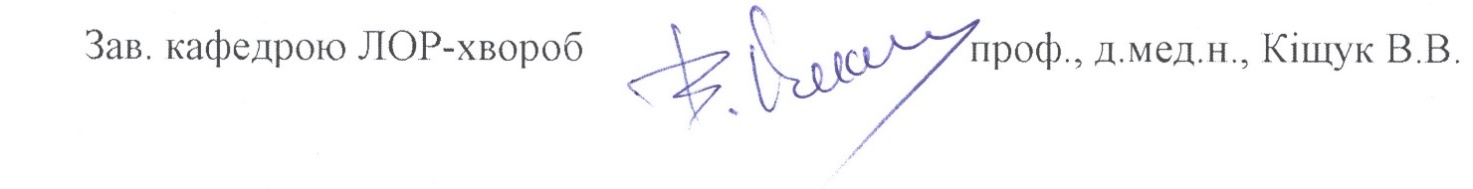 Тема№Назва теми121Історія  розвитку отоларингології. Організація отоларингологічної допомоги населенню.  Ендоскопічні методи дослідження ЛОР органів2Клінічна анатомія, фізіологія  зовнішнього та середнього вуха. Методи  дослідження. 3Клінічна анатомія та фізіологія внутрішнього вуха (звуковий аналізатор) . Методи  дослідження.4Клінічна анатомія та фізіологія внутрішнього вуха (вестибулярний аналізатор). Методи  дослідження5Клінічна анатомія носа і приносових порожнин. Методи  дослідження6Клінічна анатомія глотки. Методи  дослідження7Клінічна анатомія гортані, трахеї, бронхів і стравоходу. Методи  дослідження8Захворювання зовнішнього вуха: сірчаний корок, фурункул зовнішнього вуха. Дифузний зовнішній отит.Отомікоз. Аномалії розвитку зовнішнього, середнього та внутрішнього вуха і принципи їх лікування.9Гострий гнійний середній отит. Мастоїдит, його форми. Отоантрит у дітей, класифікація, діагностика і лікування.10Хронічний гнійний середній отит. Застосування фізіотерапевтичних методів при запальних захворюваннях зовнішнього і середнього вуха: фонофорез, електрофорез, УВЧ, тубус-кварц. Методи хірургічного лікування хворих на хронічний гнійний середній отит. Показання. Методи трепанації скроневої кістки. Вдосконалення методів пластики шкіри зовнішнього слухового проходу і завушного дефекту. Післяопераційне ведення хворих. Недоліки загальнопорожнинних операцій і методи їх усунення. Показання і протипоказання до слухополіпшуючих операцій. Особливості післяопераційного ведення хворих після тимпанопластики.11Отогенні внутрішньочерепні ускладнення: менінгіт, екстрадуральний і субдуральний абсцеси, абсцес великих півкуль мозку і мозочка, синустромбоз і отогенний сепсис. Ураження лицевого нерва. Лабіринтити, класифікація12Гострий і хронічний катар середнього вуха. Секреторний середній отит. Адгезивний середній отит. Ателектатичний середній отит.13Отосклероз. Хвороба Меньєра. Нейросенсорна приглухуватість. Приглухуватість і глухота, слухопротезування. Кохлеарна імплантація14Запальні захворювання носа. Аномалії розвитку носа. Гострий нежить. Хронічний нежить, його форми. Хірургічні методи лікування гіпертрофічного нежитю: електрокаустика, кріодеструкція, ультрозвукова дезінтеграція, лазеродеструкція нижніх носових раковин, конхотомія, вазотомія. Сучасні медикаментозні, гомеопатичні та фітопрепарати для лікування алергічних, неалергічних ринітів. Атрофічний нежить. Озена. Деформації зовнішнього носа, методи хірургічного лікування. Викривлення переділки носа.15Гострі та хронічні синуїти. Сучасні погляди на патогенез хронічних синуїтів. Класифікація синуїтів. Гостре та хронічне запалення лобної пазухи. Гостре та хронічне запалення верхньощелепної пазухи. Гостре та хронічне запалення клітин решітчастого лабіринту. Гостре та хронічне запалення основної пазухи. Кістозні розтягнення приносових пазух.16Орбітальні риногенні ускладнення. Внутрішньочерепні риногенні ускладнення.17Гострий та хронічний фарингіт. Ангіни. Ангіна Симановського-Венсана . Ангіни при інфекційних захворюваннях. Дифтерія глотки. Ураження глотки при захворюваннях крові. Ускладнення гострого тонзиліту: паратонзиліт, паратонзилярний абсцес, тонзилогенний сепсис. Заглотковий та парафарингіальний абсцеси, аденофлегмона шиї, розлита флегмона шиї, медіастеніт.18Хронічний тонзиліт. Класифікація. Консервативне лікування хронічного тонзиліту. Ускладнення хронічного тонзиліту. Хірургічне лікування хворих на хронічний тонзиліт. Гіпертрофія піднебінних мигдаликів. Показання до тонзилотомії. Гіпертрофія носоглоткового мигдалика. Аденоїдит. Фарингомікоз (діагностика, клініка, лікування).19Гострий ларингіт. Гострий стенозуючий ларинготрахеобронхіт у дітей. Дифтерія гортані. Гортанна ангіна, флегмонозний ларингіт. Хондроперихондрит гортані. Конікотомія, трахеостомія. Можливі ускладнення трахеостомії. Стеноз гортані. Хронічний ларингіт. Паралічі гортані. Функціональні розлади гортані. Фізіотерапевтичні методи лікування при захворюваннях гортані.20Інфекційні  гранульоми. Туберкульоз верхніх дихальних шляхів і вуха. Вовчак верхніх дихальних шляхів. Склерома верхніх дихальних шляхів. Сифіліс носа, глотки, гортані. Ураження верхніх дихальних шляхів при гранульоматозі Вегенера21Пухлини ЛОР органів. Вроджені кісти і нориці шиї. Передракові стани ЛОР-органів. Доброякісні пухлини вуха: епітеліома, ангіома, хемодектома та інші. Доброякісні пухлини носа та приносових пазух: кровоточивий поліп носової переділки, папілома, остеома приносових пазух та ін. Доброякісні пухлини глотки: папілома, юнацька ангіофіброма основи черепа та ін. Доброякісні пухлини гортані: папілома , фіброма. Злоякісні пухлини вуха: плоскоклітинний рак, саркома. Злоякісні пухлини носа і приносових пазух. Злоякісні пухлини глотки. Рак гортані.22Професійні захворювання верхніх дихальних шляхів. Професійні ураження слухового аналізатора. Професійні ураження вестибулярного аналізатора. Професійний відбір та експертиза в оториноларингології. 23Травми ЛОР органів. Лікарська тактика при травмі вушної раковини та зовнішнього слухового проходу при повздовжніх та поперечних переломах скроневої кістки, при травмі барабанної перетинки. Поєднані травми носа і приносових порожнин, орбіти, черепа. Перелом кісток носа, репозиція та редресація їх. Хірургічне лікування при переломах стінок приносових пазух. Травми гортані. Рани шиї, проникаючі в просвіт глотки, гортані, стравоходу, первинна хірургічна обробка рани. Показання до трахеотомії при травмах глотки і гортані. Носові кровотечі, причини,  методи зупинки. Кровотечі із глотки, гортані, стравоходу. Зупинка кровотечі із глотки, гортані, стравоходу, трахеостоми. Сторонні тіла ЛОР органів. Опіки стравоходу. Невідкладна допомога при хімічних опіках стравоходу. Лікування, профілактичне бужування стравоходу. Рубцеві стенози стравоходу.24Основи пластичної та відновної хірургії при аномаліях розвитку і набутих дефектах вуха. Показання до ринопластики при вроджених та набутих дефектах і деформаціях носа. Пластична та відновна хірургія глотки, гортані, трахеї та шийного відділу стравоходу.25Основи аудіології та сурдології.Особливості оцінки скарг, данних анамнезу та загальноклінічного обстеження хворих з порушенням слуху. Психоакустичні методи дослідження слухової функції. Дослідження слуху шепітною і розмовною мовою. Камертональні дослідження. Суб'ективна та  обєктивна  аудіометрії. Умови проведення дослідження (апаратура, вимоги до приміщення).26Загальні питання отоневрології. Методика отоневрологічного обстеження хворих. Окремі питання отоневрології: черепномозкова травма, судинні враження головного мозку, абсцеси мозку і мозочка, неврінома VIII пари нервів, невропатія лицевого нерва27Фоніатрія. Голосовий апарат і голосоутворююча система. Теорії голосоутворення. Методи дослідження голосового апарату. Захворювання голосового апарату. Хвороби інших органів і систем, які впливають на голосову функцію. Методи лікування пацієнтів з розладами голосу. Профілактика порушень голосоутворення. Диспансерне спостереження за ними і експертиза іх працездатності.28Віськово-спеціальна підготовка  в оториноларингології. Спеціалізована медична допомога при травмах зовнішнього, середнього та внутрішнього вуха. Спеціалізована медична допомога при травмах носа та приносових пазух. Спеціалізована медична допомога при поєднаних травмах носа та придаткових пазух, орбіти та черепа. Спеціалізована медична допомога при травмах глотки. Спеціалізована медична допомога при травмах гортані, трахеї та стравоходу. Спеціалізована медична допомога при травмах шиї.29Етика і деонтологія в професійній діяльності лікаря. Біоєтика. Поняття про глобальну біоєтику.30Лікарська трудова експертиза. Тимчасова та стійка непрацездатність при захворюваннях вуха. Тимчасова та стійка непрацездатність при захворюваннях носа та приносових пазух. Тимчасова та стійка непрацездатність при захворюваннях глотки. Тимчасова та стійка непрацездатність при захворюваннях гортані, трахеї та стравоходу.